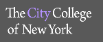 CCNY Pathways Common Core Courses Spring 2023 11/1/2022This list does not include Honors and STEM variantsRequired (Fixed) CoreEnglish Composition I (EC) recommended in the 1st semester of studyENGL 11000Freshman CompositionFIQWS 10108Composition for Individual and SocietyFIQWS 10113Composition for WCGI LiteratureFIQWS 10115Composition for Creative ExpressionEnglish Composition II (EC) recommended in the 2nd semester of studyENGL 21001Writing for the Humanities and the ArtsENGL 21002Writing for the Social SciencesENGL 21003Writing for the SciencesENGL 21007Writing for EngineersART 21000Writing About Art (recommended for Art majors)ENGL 25000Introduction to Literary Study (recommended for English majors)Math and Quantitative Reasoning (MQR)CS 31167Foundations of Data ScienceMATH 15000Mathematics for the Contemporary WorldMATH 17300Introduction to Probability and Statistics OTHERsee Master list for STEM variant courses recommended for BS majorsLife and Physical Sciences (LPS) recommended in the 4th semester of study*BIO 10004Biology: Human BiologyCHEM 11000Exploring Chemistry: Energy and EnvironmentEAS 10400Perspectives on Global WarmingOTHERsee Master list for STEM variant courses recommended for BS majors*BA and BFA students only; BS majors need to consult an advisorFlexible CoreCreative Expression (CE) recommended in the 1st or 2nd semester of studyAES 20000Introduction to Building ArchitectureAES 24202Survey of World Architecture II (Section LL4)ART 10000Introduction to Visual Arts of the WorldMUS 10000Popular MusicMUS 10100Introduction to MusicMUS 10200Introduction to World Music MUS 14500/ BLST 31177Introduction to JazzTHTR 13100Introduction to TheatreURB 20010Introduction to Urban Studies World Cultures and Global Issues (WCGI) - Literature recommended in the 3rd or 4th semester of studyWorld Cultures and Global Issues (WCGI) - Literature recommended in the 3rd or 4th semester of studyJWST 11700The Bible as LiteratureFREN 28300The Literature of Contemporary FranceSPAN 28300Masterworks of Latin American LiteratureTHTR 21100Theatre History 1THTR 21200Theatre History 2THTR 21300Theatre History 3URB 31000The City in HistoryWHUM 10100World Humanities IWHUM 10200World Humanities IIWorld Cultures and Global Issues (WCGI) - History & Culture recommended in the 1st or 2nd semester World Cultures and Global Issues (WCGI) - History & Culture recommended in the 1st or 2nd semester ANTH 10100General AnthropologyANTH 20000ArchaeologyASIA 10100Asia and its PeoplesASIA 20200Contemporary AsiaBLST 10200African Heritage: Caribbean-Brazilian ExperienceWCIV 10100World Civilizations I: Prehistory to 1500 ADWCIV 10200World Civilizations II:1500 AD to presentHIST 20400Early Modern EuropeHIST 20600 Modern EuropeINTL 20100International Studies: A Global PerspectiveLALS 10100The Heritage Of The Spanish AntillesIndividual and Society (IS) recommended in the 1st or 2nd semester of studyANTH 20100Cross Cultural PerspectivesECO 10250Principles of MicroeconomicsEDCE 25600Language, Mind, and Society JWST 10411Psychology of ReligionJWST 28100The HolocaustLIB 10000Research in the Digital AgePSY 10200Psychology in Modern WorldSOC 10500Individual, Group and Society: An Introduction to SociologyWS 10000 Women’s/Gender Roles in Contemporary SocietyScientific World (SW) recommended in the 2nd and 3rd semester of studyASTR 30500Methods in AstronomyEAS 10000The Dynamic EarthEAS 10300Environmental GeologyMED 10000Introduction to Drug Abuse and AddictionPSY 25400Mind, Brain, Experience (pre-req PSY 102)OTHERsee Master list for STEM variant courses recommended for BS majors                                   US Experience in its Diversity (US) recommended in the 1st or 2nd semester of study                                   US Experience in its Diversity (US) recommended in the 1st or 2nd semester of studyAES 21200The Built Environment of New York City (Section 5CE2)BLST 10100African Heritage and the Afro-American ExperienceENGL 15500American LiteraturePSC 10100American Government and PoliticsUSSO 10100US SocietyHIST 24000The United States: From Its Origins to 1877HIST 24100The United States since 1865PSY 34700Psychology of Prejudice and Racism (pre-req PSY 102)      CLAS College Option Logical-Philosophical Courses recommended in the 4th semester      CLAS College Option Logical-Philosophical Courses recommended in the 4th semesterPHIL 10200Intro to PhilosophyPHIL 20100Logical ReasoningPHIL 34905     BioethicsPSC 10200 Introduction to Political Theory (previously “Political Ideas and Issues”)